SÚHLAS dotknutej osoby SO SPRACÚVANÍM OSOBNÝCH ÚDAJOVúčasť na  **krajskú/celoštátnu súťaž 9. ročníka  ENERSOL - SK    v zmysle čl. 6 ods. 1 písm. a) a čl. 7 Nariadenia Európskeho parlamentu a Rady (EÚ) 2016/679z 27. apríla 2016 o ochrane fyzických osôb pri spracúvaní osobných údajov a o voľnom pohybe takýchto údajov, ktorým sa zrušuje smernica 95/46/ES (všeobecné nariadenie o ochrane údajov) Titul, meno, priezvisko:	_____________________________________________________________Bydlisko:	__________________________________________________________________________	Kontaktné údaje (mail, telefón):		_________________________________________________Názov zamestnávateľa *(PS) / školy (žiak):									Meno a priezvisko osoby pripravujúcej súťažiaceho na súťaž:						______Meno a priezvisko sprevádzajúcej osoby:						_____		______Pri osobách mladších ako 18 rokov súhlas zákonného zástupcu: (podpis)  _____________________________svojim podpisom udeľujem organizátorovi/gestorovi : Stredná odborná škola Senica,
IČO: 00351997 , adresa: V. P. Tótha 31/5, 905 01 Senica ďalej len: „organizátorovi/gestorovi“) súhlas
so spracúvaním mojich osobných údajov pre účel: verejné vyhodnocovanie súťaže na webovom sídle organizátora, vedenie evidencie súťažiacich s údajmi o škole a kontaktnými údajmi súťažiaceho, zverejnením mena, priezviska, individuálne a spoločné foto, názvu práce, komunikácia a zaslanie informácií týkajúcich sa súťaže, a to vo vyššie uvedenom rozsahu. Súhlasím                   NesúhlasímTento súhlas so spracúvaním osobných údajov je slobodne daným, konkrétnym, informovaným a jednoznačným prejavom mojej vôle, ktorý udeľujem na obdobie do konca roka 2019 od účasti v súťaži. 
Po uvedenej lehote budú Vaše osobné údaje mechanicky zlikvidované (skartované) a nebudú ďalej spracúvané v žiadnej databáze.Pred udelením súhlasu som bol/-a informovaný/-á o nasledujúcich skutočnostiach:moje osobné údaje nebudú poskytované príjemcom.moje osobné údaje, ktorých poskytnutie je dobrovoľné, budú uchovávané počas obdobia platnosti súhlasu a nebudú spracúvané na žiaden iný účel, než na ten, na ktorý boli získané.ako dotknutá osoba mám právo požadovať od prevádzkovateľa prístup k mojim osobným údajom, ktoré sa ma týkajú, právo na ich opravu alebo vymazanie alebo obmedzenie spracúvania, právo namietať proti spracúvaniu, ako aj právo na prenosnosť údajov. v odôvodnenom prípade mám ako dotknutá osoba právo podať sťažnosť dozornému orgánu, ktorým je Úrad na ochranu osobných údajov Slovenskej republiky.beriem na vedomie, že nedochádza k automatizovanému rozhodovaniu, vrátane profilovania. Svoje právo kedykoľvek odvolať súhlas, a to aj pred uplynutím doby, na ktorú bol tento súhlas udelený, môžem ako dotknutá osoba uplatniť nasledujúcimi spôsobmi:emailovou žiadosťou zaslanou na adresu: enersol@sossenica.sk   zaslaním písomnej žiadosti na adresu sídla organizátora s uvedením textu „GDPR - odvolanie súhlasu“ na obálke.Odvolanie súhlasu nemá vplyv na zákonnosť spracúvania vychádzajúceho zo súhlasu pred jeho odvolaním.V ........................ dňa: ...................................___________________________podpis dotknutej osobyV prípade akýchkoľvek otázok súvisiacich s ochranou Vašich osobných údajov vrátane uplatnenia Vašich práv v zmysle Nariadenia a zákona o ochrane osobných údajov Vás prosíme, aby ste kontaktovali  emailová adresa: enersol@sossenica.sk  kontakt: Ing. Pavol Zich, 034 651 3790* PS – pedagogický sprievod, ** vyberte  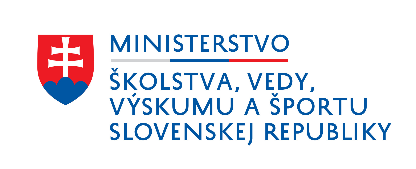 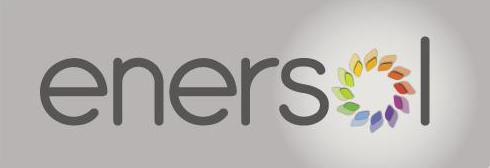 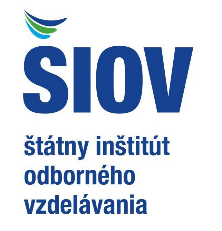 PRIHLÁŠKAPRIHLÁŠKAPRIHLÁŠKAPRIHLÁŠKAPRIHLÁŠKAPRIHLÁŠKAPRIHLÁŠKAPRIHLÁŠKAPRIHLÁŠKAdo súťaže ENERSOL - SK celoštátne kolov školskom roku 2018/2019  do súťaže ENERSOL - SK celoštátne kolov školskom roku 2018/2019  do súťaže ENERSOL - SK celoštátne kolov školskom roku 2018/2019  do súťaže ENERSOL - SK celoštátne kolov školskom roku 2018/2019  do súťaže ENERSOL - SK celoštátne kolov školskom roku 2018/2019  do súťaže ENERSOL - SK celoštátne kolov školskom roku 2018/2019  do súťaže ENERSOL - SK celoštátne kolov školskom roku 2018/2019  do súťaže ENERSOL - SK celoštátne kolov školskom roku 2018/2019  do súťaže ENERSOL - SK celoštátne kolov školskom roku 2018/2019  Osobné údaje o súťažiacom Osobné údaje o súťažiacom Osobné údaje o súťažiacom Osobné údaje o súťažiacom Osobné údaje o súťažiacom Osobné údaje o súťažiacom Osobné údaje o súťažiacom Osobné údaje o súťažiacom Osobné údaje o súťažiacom Meno a priezviskoTel.Tel.Dátum narodeniaE-mail E-mail Adresa bydliskaJazykové znalosti         (uviesť cudzí jazyk, ktorý žiak ovláda)Jazykové znalosti         (uviesť cudzí jazyk, ktorý žiak ovláda)Jazykové znalosti         (uviesť cudzí jazyk, ktorý žiak ovláda)Jazykové znalosti         (uviesť cudzí jazyk, ktorý žiak ovláda)Jazykové znalosti         (uviesť cudzí jazyk, ktorý žiak ovláda)podčiarkniteaktívnepasívne Ročník, ktorý žiak  navštevujePočet autorov/spoluautorov(max. dvaja v celoštátnom kole)Počet autorov/spoluautorov(max. dvaja v celoštátnom kole)Počet autorov/spoluautorov(max. dvaja v celoštátnom kole)Počet autorov/spoluautorov(max. dvaja v celoštátnom kole)Počet autorov/spoluautorov(max. dvaja v celoštátnom kole)Údaje o školeÚdaje o školeÚdaje o školeÚdaje o školeÚdaje o školeÚdaje o školeÚdaje o školeÚdaje o školeÚdaje o školeNázov a adresa školyMeno a priezvisko RŠTelefón RŠZriaďovateľMeno a priezvisko pedagogického dozoru Meno a priezvisko pedagogického dozoru Mobil, e-mailMeno a priezvisko konzultantaMeno a priezvisko konzultantaMeno a priezvisko konzultantaTel.E-mailE-mailE-mailE-mailPrihlasujem sa na  súťaž stredných škôl ENERSOL – SK, v kategórii (podčiarknite)Prihlasujem sa na  súťaž stredných škôl ENERSOL – SK, v kategórii (podčiarknite)Prihlasujem sa na  súťaž stredných škôl ENERSOL – SK, v kategórii (podčiarknite)Prihlasujem sa na  súťaž stredných škôl ENERSOL – SK, v kategórii (podčiarknite)Prihlasujem sa na  súťaž stredných škôl ENERSOL – SK, v kategórii (podčiarknite)Prihlasujem sa na  súťaž stredných škôl ENERSOL – SK, v kategórii (podčiarknite)Prihlasujem sa na  súťaž stredných škôl ENERSOL – SK, v kategórii (podčiarknite)Prihlasujem sa na  súťaž stredných škôl ENERSOL – SK, v kategórii (podčiarknite)Prihlasujem sa na  súťaž stredných škôl ENERSOL – SK, v kategórii (podčiarknite)HlavnáTvoriváTvoriváTvoriváTvorivá3. Propagačná3. Propagačná3. Propagačná3. PropagačnáNázov súťažnej prácePrihlášky spolu s odbornou prácou posielajte na e-mail: enersol@sossenica.skPrihlášky spolu s odbornou prácou posielajte na e-mail: enersol@sossenica.skPrihlášky spolu s odbornou prácou posielajte na e-mail: enersol@sossenica.skPrihlášky spolu s odbornou prácou posielajte na e-mail: enersol@sossenica.skPrihlášky spolu s odbornou prácou posielajte na e-mail: enersol@sossenica.skPrihlášky spolu s odbornou prácou posielajte na e-mail: enersol@sossenica.skPrihlášky spolu s odbornou prácou posielajte na e-mail: enersol@sossenica.skPrihlášky spolu s odbornou prácou posielajte na e-mail: enersol@sossenica.skPrihlášky spolu s odbornou prácou posielajte na e-mail: enersol@sossenica.sk